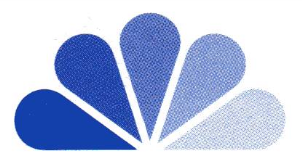 Beitritts-Erklärung							Ich beantrage hiermit die Mitgliedschaft beim Gemeinnützigen Frauenverein Reinach-LeimbachName, Vorname	…………………………………………………………………...Geburtsdatum	…………………………………………………………………...Adresse	…………………………………………………………………...Telefon	…………………………………………………………………...E-Mail	…………………………………………………………………...Name Partner	…………………………………………………………………...Vorname Partner	…………………………………………………………………...Geburtsdatum Partner	…………………………………………………………………...Ort, Datum	…………………………………………………………………..Unterschrift	…………………………………………………………………..Anmeldung an: Gautschi Brigitt, Rosenweg 9, 5734 Reinach; Tel. 062 771 28 78
Mail: gautschi-ballstaedt@gmx.ch